DESEMBER 2020 PÅ SKONNERTENDESEMBERBREVDa var november forbi-vi har kost oss med mye lek på avdelingen både inne og ute.Vi har brukt en del tid på å få gode rutiner rundt måltidene vår.Barna spiser godt og det er gode samtaler rundt bordet,vi hjelper barna til å smøre selv og oppmuntrer til å bruke språket til å spørre om og lære navn på det vi bruker til måltidet.Gruffaloen har vi alle blitt glad i ,den blir både brukt i språkgruppene og til daglig på avdelingen.Vi setter det prosjektet på pause i desember,men finner det frem igjen i januar kanskje det da kommer snø i skogen til musen, gruffaloen og de andre dyrene.Vi har sett hvordan høsten har forandret naturen vår, vi har sett på alle bladene, vinden og regnet.Nå gleder vi oss til vinter og juleforberedelser.DESEMBER:Vi ønsker å skape en forventningsfull stemning på avdelingen.Vi ønsker å formidle juletradisjoner til barna.Vi vil at barna skal sanse,delta og oppleve.ADVENTSSAMLING:i denne samlingen trekker vi kalender vi teller ned dagene sammen med barna,snakker om julen  og synger julesanger.JULELUNSJ:fredag 11. desember lager vi til en ekstra koselig julelunsj her i barnehagen vi vil få besøk av lucia.Alle kan kle seg i hvite klær og evt ha glitter i håretNISSEFEST:18 desember blir det avdelingsvis nissefest,da kan alle kle seg i noe rødt-til lunsj spiser vi nissegrøt.Oty skal være vikar hos oss i hele desember hun kommer til å ha mellom og seinvakter.På grunn av den spesielle situasjonene vi er i, blir det en alternativ førjulstid i barnehagen.Det blir ikke anledning til å invitere dere foreldre på noe denne gang.Vi kommer heller ikke til å ha noe felles med fregatten(for å blande kohortene minst muligt).Vi ønsker alle en fredfull jul hilsen Else Marie.Mette, Anne Beth og OtyukeMandagTirsdagOnsdagTorsdagFredag4930.Vi tenner det første lysetSpråkgrupper1Møte dagFelles lek i barnehagenVi begynner å trekke av kalenderen vår2Førjulskos3.JuleaktivitetVarmmat4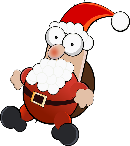 507.Vi tenner det andre lysetSpråkgrupper8.Juleaktivitet9.Førjulskos10.Juleaktivitet11.Julelunsj med luciafeiring.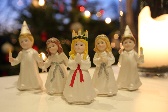 Alle kan kle seg i hvite klær og med glitter i håret5114.Vi tenner det tredje lysetSpråkgrupper15.Tur til krossen for å se på julestemningen16.Førjulskos17.18.Nissefest med nissegrøt5221.Vi tenner det fjerde lysetAnne Beth fri22.De som vil kan lage julekort23.Else M fri24.Julaften bhg er åpen til kl 1225.1 juledag128.Romjulskos29.30.31.Nyttårsaften bhg er åpen til 121.1 nyttårsdag